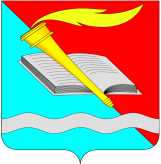  администрация Фурмановского  муниципального районаПОСТАНОВЛЕНИЕот 18.04.2022									           № 370	г. Фурманов 	О внесении изменений в постановление администрации Фурмановского муниципального района от 29.12.2021 №982 «Об утверждении муниципальной программы «Забота и поддержка»»В соответствии со статьей 179 Бюджетного кодекса Российской Федерации, Решением Совета Фурмановского муниципального района от 30.03.2022 №27 «О внесении изменений в Решение Совета Фурмановского муниципального района от 23.12.2021 №120 «О бюджете Фурмановского муниципального района на 2022 год и на плановый период 2023 и 2024 годов»» администрация Фурмановского муниципального районап о с т а н о в л я е т:1. Внести в постановление администрации Фурмановского муниципального района от 29.12.2021 №982 «Об утверждении муниципальной программы «Забота и поддержка»» (далее – Постановление) следующие изменения:1.1. в Приложении 1 к Постановлению:1.1.1.  раздел 1 изложить в новой редакции:«1. Паспорт Программы»;1.1.2. раздел 4 изложить в новой редакции:«4. Ресурсное обеспечение Программы (тыс. руб.)Примечание:- объемы финансирования подпрограмм подлежат уточнению по мере фактического исполнения мероприятий данных подпрограмм. »;1.1.3. раздел 1 Приложения 1  к муниципальной программе Фурмановского муниципального района «Забота и поддержка» изложить в новой редакции:«1. Паспорт подпрограммы»;1.1.4. таблицу 2 Приложения 1  к муниципальной программе Фурмановского муниципального района «Забота и поддержка» изложить в новой редакции:«Таблица 2. Бюджетные ассигнования на выполнение мероприятий подпрограммы(тыс. руб.)»;1.1.5. абзац третий раздела 2 Приложения 1  к муниципальной программе Фурмановского муниципального района «Забота и поддержка» исключить. 2. Разместить постановление на официальном сайте администрации Фурмановского муниципального района (www.furmanov.su) в информационно-телекоммуникационной сети «Интернет». 3. Настоящее постановление вступает в силу с момента подписания.М.Е.Голубева2-18-15Наименование программыЗабота и поддержкаСрок реализации программы 2022- 2024 годыКоординатор программыЗаместитель главы администрации Фурмановского муниципального района (по финансовым вопросам)Администратор программыАдминистрация Фурмановского муниципального районаИсполнители программыАдминистрация Фурмановского муниципального района,Отдел экономического развития и торговли  администрации Фурмановского муниципального районаПеречень подпрограммПодпрограммы:1. Организация льготного банного обслуживания2. Субсидирование для предоставления коммунальных услуг3. Субсидирование захоронения умерших, не имеющих супруга, близких родственников, иных родственников, либо законного представителя умершегоЦель (цели) программыОбеспечение населения поселений Фурмановского муниципального района доступными и качественными услугами в сфере жилищно-коммунального хозяйства, обеспечение бесперебойного предоставления указанных услуг населению, а также оказание дополнительных мер социальной  поддержкиОбъем ресурсного обеспечения программыОбщий объем бюджетных ассигнований: 2022 год – 42 801 211,60 руб.; 2023 год – 47 128 096,61 руб.;2024 год – 50 908 123,62 руб.- бюджет Фурмановского городского поселения:2022 год – 31 377 818,00 руб.;2023 год – 36 046 945,61 руб.;2024 год – 42 119 161,98 руб.- бюджет Фурмановского муниципального района:2022 год – 11 423 393,60 руб.;2023 год – 11 081 151,0 руб.;2024 год – 8 788 961,64 руб.№Наименованиеподпрограммы/ИсточникфинансированияГлавныйраспорядительбюджетных средств202220232024Программа всего:Программа всего:Программа всего:42801,247128,150908,1Бюджет Фурмановского городского поселенияБюджет Фурмановского городского поселенияБюджет Фурмановского городского поселения31377,836046,942119,11Организация льготного банного обслуживанияАдминистрация Фурмановского муниципального района1377,81377,81377,82Субсидирование для предоставления коммунальных услугАдминистрация Фурмановского муниципального района30000,034652,040724,63Субсидирование захоронения умерших, не имеющих супруга, близких родственников, иных родственников, либо законного представителя умершегоАдминистрация Фурмановского муниципального района0,017,116,7Бюджет Фурмановского муниципального районаБюджет Фурмановского муниципального районаБюджет Фурмановского муниципального района11423,411081,28789,04Субсидирование для предоставления коммунальных услугАдминистрация Фурмановского муниципального района11423,411081,28789,0Наименование подпрограммы«Организация льготного банного обслуживания»Сроки реализации программы2022 – 2024 годыИсполнитель подпрограммыОтдел экономического развития и торговли  администрации Фурмановского муниципального районаЦель подпрограммыСохранение на доступном для горожан уровне оплаты услуг ванн и общих отделений бань, а также обеспечение бесперебойной работы общественных баньОбъем ресурсного обеспечения подпрограммыОбщий объем бюджетных ассигнований:2022 год – 1 377 818,0 руб.2023 год – 1 377 818,0 руб.2024 год – 1 377 818,0 руб.- бюджет Фурмановского городского поселения:2022 год – 1 377 818,0 руб.;2023 год – 1 377 818,0 руб.;2024 год – 1 377 818,0 руб.№Наименование мероприятия, бюджета2022год2023год2024 годПодпрограмма, всего:1377,81377,81377,8Обеспечение предоставления банного обслуживания1377,81377,81377,8Бюджет Фурмановского городского поселения1377,81377,81377,81.Предоставление     субсидии на возмещение недополученных доходов организациям, расположенным на территории Фурмановского городского поселения, оказывающим услуги по помывке в ванных и общих отделениях бань, возникающих из-за разницы между экономически обоснованным тарифом и размером платы населения за одну помывку, установленным органами местного самоуправления1377,81377,81377,8Глава Фурмановского муниципального районаП.Н.Колесников